Publicado en Ciudad de México el 03/06/2022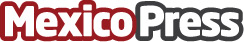 En México deben construirse más de 800 mil viviendas anualmente en los próximos 20 años: MIT y La HausEn el estudio liderado por Albert Saiz, académico del Instituto de Tecnología de Massachusetts y apoyado por la empresa de tecnología inmobiliaria La Haus, se exploran los parámetros que determinan las necesidades de vivienda. En esta primera fase del documento, se deja la base de la situación actual del déficit de vivienda y su origen, los parámetros clave que definirán el futuro, las necesidades de construcción y soluciones para abordarlosDatos de contacto:Edgar Soberanes5541405130Nota de prensa publicada en: https://www.mexicopress.com.mx/en-mexico-deben-construirse-mas-de-800-mil Categorías: Nacional Inmobiliaria Emprendedores Ciudad de México Innovación Tecnológica Construcción y Materiales http://www.mexicopress.com.mx